UFFICIO LEGALE - AVVOCATURA COMUNALE UFFICIO LEGALE - AVVOCATURA COMUNALECopia di Determinazione N. 35   del 04-11-2020 Raccolta N. 1106   del 04-11-2020OGGETTO: Comune di Partanna c/Assessorato Reg.le dell'Istruzione e della Formazione Professionale - Liquidazione fattura a saldo all'Avv. Giuseppe BertolinoIL RESPONSABILE UFFICIO LEGALE - AVVOCATURA COMUNALEViste:la determinazione dirigenziale n. 81 del 21/05/2013, raccolta generale n. 464 del 21/05/2013 avente ad oggetto “Impegno di spesa a favore dell’Avv. Giuseppe Bertolino – Comune di Partanna c/Assessorato Reg.le dell’Istruzione e della Formazione Professionale", con la quale è stata impegnata la somma di € 5.482,25 sull’esercizio finanziario anno 2013;la determinazione dirigenziale n. 91 del 11/06/2013 raccolta n. 543 del 11/06/2013 avente ad oggetto "Liquidazione fattura per spese all’Avv. Giuseppe Bertolino -Comune di Partanna c/Assessorato Reg.le dell’Istruzione e della Formazione Professionale, con la quale è stata liquidata all’Avv. Giuseppe Bertolino la somma di € 658,00 per il pagamento del contributo unificato e marca da bollo;la determinazione dirigenziale n. 159 del 15/10/2013, raccolta generale n. 904 del 15/10/2013 avente ad oggetto “Modifica determinazione dirigenziale raccolta n. 464 del 21.05.2013 avente ad oggetto “Impegno di spesa a favore dell’Avv. Giuseppe Bertolino – Comune di Partanna c/Assessorato Reg.le dell’Istruzione e della Formazione Professionale”, con la quale si è modificato l’impegno di spesa assunto con la precitata determinazione dirigenziale raccolta n. 464 del 21/05/2013 distribuendolo per € 2.658,00 sull’esercizio finanziario anno 2013 e si è dato atto che la restante somma pari ad € 2.824,25 sarebbe stata impegnata sull’esercizio finanziario anno 2014;la determinazione dirigenziale n. 18 del 23/12/2013, raccolta generale n. 1216 del 23/12/2013 avente ad oggetto “Comune di Partanna c/Assessorato Reg.le dell’Istruzione e della Formazione Professionale - Impegno di spesa a favore dell’Avv. Giuseppe Bertolino", con la quale è stata impegnata la somma di € 2.824,25 sull’esercizio finanziario anno 2014;Vista	la fattura elettronica n. 39/001 del 16/10/2020, prodotta dall’Avv. Giuseppe Bertolino, assunta al protocollo generale del comune al n. 16245 del 06/08/2020, di € 4.824,25;Dato 	atto dell’avvenuta regolarità della prestazione di servizio acquisita come da determinazione dirigenziale di impegno di spesa;Accertato	che, ai sensi delle prescrizioni di cui all’allegato n. 4/2 al decreto legislativo n. 118/2011, comma 6, punto 6.1, l’obbligazione è maturata rispetto all’attività prestata ed è divenuta liquida ed esigibile in seguito alla chiusura del procedimento;Vista	la deliberazione di G.M. n. 182 del 23/11/2015, avente ad oggetto “Linea guida per l'attuazione del principio di compensazione tra le parti dei debiti e crediti”;Vista	la direttiva del Sindaco prot. n. 15445 del 22/06/2016;Dato 	atto di autorizzare l’ufficio Ragioneria e l’ufficio Tributi di verificare l’eventuale situazione debitoria con l’erario comunale del contribuente e di procedere all’eventuale compensazione amministrativa – contabile;Viste	le leggi 8 giugno 1990, n. 142 e 7 agosto 1990, n. 241;Visti	lo statuto comunale ed il vigente regolamento comunale di contabilità;Visti	gli artt. 4 e 17 del decreto legislativo n. 165 del 2001 e successive modificazioni e integrazioni;Visto	l’art. 184 del decreto legislativo 18 agosto 2000, n. 267;Ritenuto	pertanto necessario procedere alla relativa liquidazione;DETERMINAdi liquidare la complessiva somma di € 4.824,25 a favore di:Avv. Giuseppe Bertolino, <<mediante accreditamento bancario come indicato in fattura>>………	.…………………€ 4.824,25di imputare la relativa spesa come segue:Spesa: codice di bilancio (01.02-1.03.02.11.006/1080): avente ad oggetto "Spese dell'ufficio legale", sull’esercizio finanziario ANNO 2013… 	€ 2.000,00Spesa: codice di bilancio (01.02-1.03.02.11.006/1080): avente ad oggetto "Spese dell'ufficio legale", sull’esercizio finanziario ANNO 2017… 	€ 1.200,00Spesa: codice di bilancio (01.02-1.03.02.11.006/1080): avente ad oggetto "Spese dell'ufficio legale", sull’esercizio finanziario ANNO 2018….	 € 1.624,25Dare atto di autorizzare l’ufficio Ragioneria e l’ufficio Tributi di verificare l’eventuale situazione debitoria con l’erario comunale del contribuente e di procedere all’eventuale compensazione amministrativa – contabile;di demandare all’Ufficio Ragioneria l’emissione del relativo mandato.Dare atto che la presente determinazione verrà pubblicata all’albo pretorio on-line per giorni quindici e pubblicata per estratto dal momento dell’esecutività, ai sensi della L.R. 22/2008 e s.m.i. entro giorni sette.IL RESPONSABILE  UFFICIO LEGALE - AVVOCATURA COMUNALE f.to Avv.Vasile FrancescoSERVIZI FINANZIARI E CONTABILIVisto e controllato ai fini amministrativi, contabili e fiscali l’atto di liquidazione che precede, i documenti giustificativi allegati ed i riferimenti contabili, si dispone per il suo pagamento. Partanna, 13-11-2020CERTIFICATO DI PUBBLICAZIONESu attestazione del Messo Comunale si certifica che copia conforme all’originale della presente determinazione è stata affissa all’Albo Pretorio a partire dal giorno __________________ e vi rimarrà pubblicata per 15 giorni consecutivi.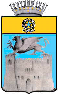 COMUNE DI PARTANNALIBERO CONSORZIO COMUNALE DI TRAPANI	Città d’Arte e TuristicaADEMPIMENTI SEGRETERIA(Ricevuta)[]  Trasmessa in Ragioneria il              ______________________________________[]  Trasmessa per la pubblicazione il    _____________________________________[]  Restituita al Dirigente il                  _____________________________________DISTRIBUZIONE(Ricevuta)IL RAGIONIERE GENERALEDOTT. Giambalvo GiovanniIl Messo ComunaleIl Messo ComunaleIl Messo Comunale____________________________________________________________